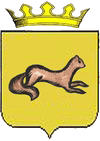 АДМИНИСТРАЦИЯ  ОБОЯНСКОГО РАЙОНА КУРСКОЙ ОБЛАСТИПОСТАНОВЛЕНИЕот 14.07.2021    № 317г. ОбояньОб утверждении Регламента районной межведомственной  комиссии по противодействию злоупотребления наркотическими средствами и их незаконному обороту Администрации Обоянского районаРуководствуясь Указом Президента Российской Федерации от 18.10.2007 №1374 «О дополнительных мерах по противодействию незаконному обороту наркотических средств, психотропных веществ и их прекурсоров», Администрация Обоянского  района ПОСТАНОВЛЯЕТ:1. Утвердить прилагаемый Регламент районной межведомственной  комиссии по противодействию злоупотребления наркотическими средствами и их незаконному обороту Администрации Обоянского района (Приложение №1);2.И.о. начальника отдела информатизации и информационно-коммуникационных технологий Белозерову А.В. разместить настоящее постановление на официальном сайте муниципального образования «Обоянский район» Курской области в сети «Интернет».3. Контроль исполнения настоящего постановления возложить на заместителя Главы Администрации Обоянского района – Управляющего делами Т.В. Бабаскину.4. Настоящее постановление вступает в силу со дня его подписания.И.о. Главы Обоянского района                                                                              В. ЧерныхВ.А.Салтанова(47141)2-34-01                                                                                   Приложение №1                                                                                    к постановлению                                                                                    Администрации Обоянского района                                                              от 14.07.2021 №317РЕГЛАМЕНТрайонной межведомственной  комиссии по противодействию злоупотребления наркотическими средствами и их незаконному обороту Администрации Обоянского районаI. Общие положения1. Настоящий Регламент разработан в соответствии с Указом Президента Российской Федерации от 18 октября 2007 г. № 1374 «О дополнительных мерах по противодействию незаконному обороту наркотических средств, психотропных веществ и их прекурсоров» и устанавливает общие правила организации деятельности межведомственной  комиссии по противодействию злоупотребления наркотическими средствами и их незаконному обороту Администрации Обоянского района по реализации ее полномочий, закрепленных в Положении о районной межведомственной комиссии по противодействию злоупотребления наркотическими средствами и их незаконному обороту Администрации Обоянского района (далее – Комиссия).II. Полномочия председателя и членов Комиссии2. Председатель Комиссии утверждает персональный состав Комиссии, осуществляет руководство ее деятельностью, дает поручения членам Комиссии по вопросам, отнесенным к компетенции Комиссии, ведет заседания Комиссии, подписывает протоколы заседаний Комиссии, принимает решения, связанные с деятельностью Комиссии.Председатель Комиссии представляет Комиссию по вопросам, отнесенным к ее компетенции.Председатель Комиссии по итогам года не позднее первого квартала года, следующего за отчетным, информирует председателя комитета региональной безопасности Курской области о результатах деятельности Комиссии, о результатах проведения мониторинга наркоситуации в Обоянском районе, а также готовит предложения по улучшению наркоситуации в Обоянском районе Курской области.3. Заместитель председателя Комиссии, по решению председателя Комиссии, в отсутствие председателя Комиссии по его поручению ведет заседания Комиссии и подписывает протоколы заседаний Комиссии, дает поручения в пределах своей компетенции, по поручению председателя Комиссии представляет Комиссию во взаимоотношениях с территориальными органами федеральных органов исполнительной власти, органами исполнительной власти Обоянского района, органами местного самоуправления муниципальных образований, а также общественными объединениями и организациями.4. Члены Комиссии имеют право:знакомиться с документами и материалами Комиссии, непосредственно касающимися деятельности Комиссии;выступать на заседаниях Комиссии, вносить предложения по вопросам, входящим в компетенцию Комиссии, и требовать в случае необходимости проведения голосования по данным вопросам;голосовать на заседаниях Комиссии;привлекать по согласованию с председателем Комиссии в установленном порядке сотрудников и специалистов других организаций к аналитической и иной работе, связанной с деятельностью Комиссии;излагать в случае несогласия с решением Комиссии в письменной форме особое мнение.Члены Комиссии обладают равными правами при подготовке и обсуждении рассматриваемых на заседании вопросов.Члены Комиссии не вправе делегировать свои полномочия иным лицам.5. Члены Комиссии обязаны:организовывать подготовку вопросов, выносимых на рассмотрение Комиссии в соответствии с планом заседаний Комиссии, решениями Комиссии, председателя Комиссии или по предложениям членов Комиссии, утвержденным протокольным решением;присутствовать на заседаниях Комиссии. В случае невозможности присутствия члена Комиссии на заседании он обязан не позднее чем за 2 дня до даты проведения заседания известить об этом председателя Комиссии. Лицо, исполняющее его обязанности по должности, после согласования с председателем Комиссии может присутствовать на ее заседании с правом совещательного голоса;организовывать в рамках своих должностных полномочий выполнение решений Комиссии.6. Члены Комиссии несут персональную ответственность за исполнение соответствующих поручений, содержащихся в решениях Комиссии.III. Планирование и организация работы Комиссии7. Заседания Комиссии проводятся в соответствии с планом. План утверждается председателем Комиссии и составляется на один год.8. План заседаний Комиссии включает в себя перечень основных вопросов, подлежащих рассмотрению на заседаниях Комиссии, с указанием по каждому вопросу срока его рассмотрения и ответственных за подготовку вопроса.9. Заседания Комиссии проводятся не реже одного раза в квартал. В случае необходимости по решению председателя Комиссии могут проводиться внеочередные заседания Комиссии. В случае необходимости, заседания Комиссии могут проводиться в режиме ВКС или в заочной форме.В случае проведения выездных заседаний Комиссии указывается место проведения заседания.10. Предложения в план заседаний Комиссии вносятся в письменной форме членами Комиссии не позднее чем за месяц до начала планируемого периода либо в сроки, определенные председателем Комиссии.  Предложения должны содержать:наименование вопроса и краткое обоснование необходимости его рассмотрения на заседании Комиссии;наименование органа, ответственного за подготовку вопроса;перечень соисполнителей;срок рассмотрения на заседании Комиссии и при необходимости место проведения заседания Комиссии.В случае если в проект плана предлагается вопрос, решение которого не относится к компетенции предлагающего его органа, инициатору необходимо провести процедуру согласования предложения с органом, в пределы компетенции которого входит предлагаемый к рассмотрению вопрос.Указанные предложения могут направляться для дополнительной проработки членам Комиссии. Мнения членов Комиссии и другие материалы по внесенным предложениям должны быть представлены в  Комиссию не позднее одного месяца со дня получения предложений, если иное не оговорено в сопроводительном документе.11. На основе предложений, поступивших в  Комиссию, формируется проект плана заседаний Комиссии на очередной период, который по согласованию с председателем Комиссии выносится для обсуждения на последнем в текущем году заседании Комиссии.12. Копии утвержденного плана заседаний Комиссии рассылаются секретарем Комиссии членам Комиссии и направляются председателю Комитета. В случае привлечения к подготовке вопросов, включенных в план заседания Комиссии, территориальных органов федеральных органов исполнительной власти Обоянского района, органов исполнительной власти Обоянского района либо органов местного самоуправления копии утвержденного плана заседаний Комиссии направляются и в их адрес.13. Решение об изменении утвержденного плана в части перечня рассматриваемых вопросов, содержания вопроса и срока его рассмотрения принимается председателем Комиссии:по мотивированному письменному предложению члена Комиссии (органа), ответственного за подготовку вопроса;Копии измененного утвержденного плана заседаний Комиссии рассылаются секретарем Комиссии членам Комиссии и направляются председателю Комитета.14. На заседаниях Комиссии рассмотрению подлежат не включенные в план вопросы о ходе реализации антинаркотической программы и о результатах исполнения решений предыдущих заседаний Комиссии. Рассмотрение на заседаниях Комиссии других внеплановых вопросов осуществляется по решению председателя Комиссии.15. Для подготовки вопросов, вносимых на рассмотрение Комиссии, а также их реализации решением председателя Комиссии могут создаваться рабочие группы Комиссии из числа членов Комиссии, представителей заинтересованных государственных органов, органов местного самоуправления, а также экспертов.Порядок создания, организации деятельности и отчетности рабочих групп, а также назначения их руководителей устанавливается председателем Комиссии.16. Доступ средств массовой информации к сведениям о деятельности Комиссии и порядок размещения в информационных системах общего пользования сведений о вопросах и материалах, рассматриваемых на заседаниях Комиссии, определяются председателем Комиссии в соответствии с законодательством о порядке освещения в средствах массовой информации деятельности органов местного самоуправления.IV. Порядок подготовки заседаний Комиссии17. Члены Комиссии, органы исполнительной власти и органы местного самоуправления, на которых возложена подготовка соответствующих материалов для рассмотрения на заседаниях Комиссии, принимают участие в подготовке этих заседаний в соответствии с утвержденным планом заседаний Комиссии и несут персональную ответственность за качество и своевременность представления материалов.18. Секретарь Комиссии организует проведение заседаний Комиссии, а также оказывает организационную и методическую помощь представителям территориальных органов федеральных органов исполнительной власти в Обоянском районе, органов исполнительной Обоянского района, органов местного самоуправления и организаций, участвующим в подготовке материалов к заседанию Комиссии.19. Проект повестки дня заседания Комиссии уточняется в процессе подготовки к очередному заседанию и представляется секретарем Комиссии на утверждение председателю Комиссии.20. Контроль за качеством и своевременностью подготовки и представления материалов для рассмотрения на заседаниях Комиссии осуществляется секретарем Комиссии.21. Одобренные председателем Комиссии проект протокольного решения, повестка заседания и соответствующие материалы рассылаются членам Комиссии и участникам заседания не позднее чем за 5 дней до даты проведения заседания.22. Члены Комиссии и участники заседания, которым разосланы проект протокольного решения, повестка заседания и материалы к нему, при необходимости не позднее чем за 3 дня до начала заседания представляют в письменном виде в Комиссию свои замечания и предложения к проекту решения по соответствующим вопросам.Секретарь Комиссии не позднее чем за 3 дня до даты проведения заседания дополнительно информирует членов Комиссии и лиц, приглашенных на заседание, о дате, времени и месте проведения заседания Комиссии.23. Члены Комиссии не позднее чем за 2 дня до даты проведения заседания Комиссии информируют председателя Комиссии о своем участии в заседании или причинах отсутствия. Список членов Комиссии с указанием причин невозможности участия в заседании отдельных членов Комиссии докладывается секретарем Комиссии председателю Комиссии.24. На заседания Комиссии могут быть приглашены руководители территориальных органов федеральных органов исполнительной власти в Обоянском районе, органов исполнительной власти Обоянского района и органов местного самоуправления муниципальных образований, а также руководители иных органов и организаций, имеющих непосредственное отношение к рассматриваемому вопросу.25. Состав приглашаемых на заседание Комиссии должностных лиц формируется секретарем Комиссии на основе предложений органов, ответственных за подготовку рассматриваемых вопросов, и заблаговременно докладывается председателю Комиссии.V. Порядок проведения заседаний Комиссии26. Заседания Комиссии созываются председателем Комиссии либо по его поручению руководителем Комиссии.27. Лица, участвующие в заседаниях Комиссии, регистрируются секретарем Комиссии.28. Заседание Комиссии считается правомочным, если на нем присутствует более половины ее членов.29. Заседания проходят под председательством председателя Комиссии, который:ведет заседание Комиссии;организует обсуждение вопросов повестки дня заседания Комиссии;организует обсуждение поступивших от членов Комиссии замечаний и предложений по проекту решения;предоставляет слово для выступления членам Комиссии, а также приглашенным лицам в порядке очередности поступивших заявок;организует голосование и подсчет голосов, оглашает результаты голосования;обеспечивает соблюдение положений настоящего Регламента членами Комиссии и приглашенными лицами.В случае проведения голосования по рассматриваемому вопросу председатель голосует последним.По поручению председателя Комиссии заседание может проводить его заместитель, пользуясь указанными правами.30. С докладами на заседании Комиссии по вопросам его повестки выступают члены Комиссии либо по согласованию с председателем Комиссии в отдельных случаях лица, уполномоченные на то членами Комиссии, а также руководители (представители) территориальных органов федеральных органов исполнительной власти в Обоянском районе, органов исполнительной власти Обоянского района либо органов местного самоуправления, участвовавших в подготовке рассматриваемых вопросов.31. Регламент заседания Комиссии определяется при подготовке к заседанию и утверждается непосредственно на заседании.32. При голосовании член Комиссии имеет один голос и голосует лично. 33. Решения Комиссии принимаются открытым голосованием простым большинством голосов присутствующих на заседании членов Комиссии. При равенстве голосов решающим является голос председательствующего на заседании. Результаты голосования, оглашенные председательствующим, вносятся в протокол.34. Присутствие представителей средств массовой информации и проведение кино-, видео- и фотосъемок, а также звукозаписи на заседаниях Комиссии организуются в порядке, определяемом председателем Комиссии или по его поручению.VI. Оформление решений, принятых на заседаниях Комиссии35. Решение Комиссии оформляется протоколом, который в десятидневный срок после даты проведения заседания готовится секретарем Комиссии и подписывается председательствующим на заседании.36. В протоколе указываются:фамилии председательствующего, присутствующих на заседании членов Комиссии, приглашенных лиц и их должности;вопросы, рассмотренные в ходе заседания;принятые решения.К протоколу прилагаются особые мнения членов Комиссии, если таковые имеются.37. В случае необходимости доработки рассмотренных на заседании Комиссии проектов материалов, по которым имеются предложения и замечания, в протоколе отражается соответствующее поручение членам Комиссии. Если срок доработки специально не оговаривается, то доработка осуществляется в срок до 10 дней.38. Протоколы заседаний (выписки из протоколов заседаний) секретарем Комиссии рассылаются членам Комиссии и председателю Комитета, а также организациям и должностным лицам по списку, утверждаемому председателем Комиссии, в трехдневный срок после подписания.VII. Исполнение поручений, содержащихся в решениях Комиссии39. Об исполнении поручений, содержащихся в решениях Комиссии, ответственные исполнители готовят отчеты о проделанной работе и ее результатах. Отчеты представляются в течение 10 дней по окончании срока исполнения решений Комиссии в Комиссию.40. Контроль исполнения поручений, содержащихся в решениях Комиссии, осуществляет секретарь Комиссии.41. Председатель Комиссии определяет сроки и периодичность представления ему результатов контроля.42. Снятие поручений с контроля осуществляется секретарем Комиссии на основании решения Комиссии, о чем информируется исполнитель.